EDITAL Nº 043/2020 – PPGHDIVULGAÇÃO DO RESULTADO DA SELEÇÃO DE CANDIDATOS AO ESTÁGIO DE PÓS-DOUTORADO VOLUNTÁRIO (SEM BOLSA) JUNTO AO PROGRAMA DE PÓS-GRADUAÇÃO EM HISTÓRIA DA UNIOESTE.A Coordenadora do Programa, designado pela Portaria nº 4107/2018-GRE, de 04 de dezembro de 2020, no uso de suas atribuições,Considerando a Resolução 078/2016-CEPE, que estabelece as Normas Gerais para os Programas de Pós-Graduação da Unioeste;Considerando a Resolução 028/2019-CEPE, que aprova o Regulamento de Pós-Doutorado da Unioeste;Considerando a Resolução 145/2019-CEPE, que aprova o Regulamento do PPGH/Unioeste, retificada pela Resolução 265/2019-CEPE;Considerando o Edital 035/2020-PPGH, de abertura de inscrições para seleção de candidatos ao estágio de pós-doutorado voluntário (sem bolsa) junto ao PPGH/Unioeste.Considerando o Edital 042/2020-PPGH, de Homologação de inscrições para seleção de candidatos ao estágio de pós-doutorado voluntário (sem bolsa) junto ao PPGH/Unioeste.TORNA PÚBLICO:O Resultado da seleção de candidatos ao estágio de pós-doutorado voluntário (sem bolsa) junto ao PPGH/Unioeste, conforme segue:Publique-se.Marechal Cândido Rondon, 07 de dezembro de 2020.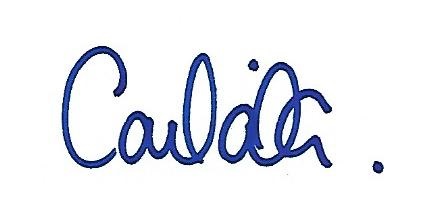 Profa. Dra. Carla Luciana Souza da SilvaCoordenadora Especial do Programa de Pós-Graduação em História - Mestrado e DoutoradoPortaria nº 4107/2020-GRENOMERGLINHA DE PESQUISANOTAClASSIFICAÇÃO DEMÓSTENES DANTAS VIEIRA00.244.772-4Estado e Poder494,5Aprovado- 1º lugarODINEI FABIANO RAMOS5.441.915-5Cultura e Identidades144Aprovado -2º lugar